FORM III(Refer regulation 7(1))Bureau of Energy EfficiencyREGISTER CONTAINING LIST OF ACCREDITED ENERGY AUDITORS Serial Number    AEA-160                                                                       As on 26/11/2013Serial Number    AEA-160                                                                       As on 26/11/2013Serial Number    AEA-160                                                                       As on 26/11/2013Serial Number    AEA-160                                                                       As on 26/11/2013A.             Accreditation information in respect of accredited energy auditor             Accreditation information in respect of accredited energy auditor             Accreditation information in respect of accredited energy auditor1Name of  accredited energy auditorARVIND B. BHALERAO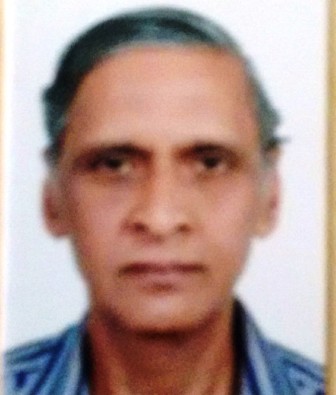 2Father’s name BHASKAR3Date of certification as Energy Manager 4 th September 2008 4Date of passing the examination in “Energy Performance Assessment for Equipment and Utility Systems”4 th September 20085Examination Registration Number of(i) Energy Manager(ii) “Energy Performance Assessment for Equipment and Utility Systems”          i  ) EA-4144ii) EA-41446Certificate Registration Number of(i) Energy Manager(ii) “Energy Performance Assessment for Equipment and Utility Systems”35177Date of issue of accreditation certificate26/05/20148Professional postal address with Pin Codes of the accredited energy auditorPlot  No 9, cosmos town, Trimurti nagarNAGPUR-440022 (MS)9E-mail addressarvbhalerao@gmail.com10Telephone numbers with STD Code(R) (O) Mobile No.0712-22217040712-22217040982228139611Remarks